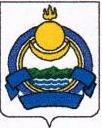            Администрация                                                                                                      Буряад Республикынмуниципального образования                                                                                           Яруунын аймагай               «Озерное»                                                                                                                     «Сурхээгтэ»       Еравнинский район                                                                                              муниципальна байгуулгын        Республика Бурятия                                                                                                            Захиргаан671445, Республика Бурятия, Еравнинский район, п.Озерный, ул. Озерная, 2. 89913689294, E-mail: mbukoz@yandex.ruП О С Т А Н О В Л Е Н И Е№ 06    28.05.2020 г.                                                                                                                        п. Озерный«Об учреждении Муниципального казенного учреждения «Хозяйственно-техническийотдел Администрации муниципального образования «Озерное»В соответствии со ст.ст. 130-133 Конституции Российской Федерации, Федеральным законом от 06.10.2003 г. № 131-ФЗ «Об общих принципах организации местного самоуправления в Российской Федерации», Федеральным законом от 12.01.1996 г. № 7-ФЗ (ред. От 02.12.2019 г.) «О некоммерческих организациях», Гражданским Кодексом Российской Федерации, Бюджетным кодексом Российской Федерации, Уставом Администрации муниципального образования «Озерное», в целях обеспечения хозяйственно-технической деятельности Администрации муниципального образования «Озерное» и решения иных вопросов местного значенияПОСТАНОВЛЯЮ:1. Учредить Муниципальное казенное учреждение «Хозяйственно-технический отдел Администрации муниципального образования «Озерное» с правами и обязанностями юридического лица.2. Утвердить Устав Муниципального казенного учреждения «Хозяйственно-технический отдел Администрации муниципального образования «Озерное» (Приложение 1).3. Начальником Муниципального казенного учреждения «Хозяйственно-технический отдел Администрации муниципального образования «Озерное» назначить – Калашникову Светлану Сергеевну.4. Определить состав имущества, закрепляемого за МКУ «ХТО АМО «Озерное» на праве оперативного управления.5. Провести государственную регистрацию учреждения в установленном действующим законодательством порядке.6. Обнародовать настоящее Постановление на официальном сайте озерное-адм.рф и информационных стендах АМО «Озерное».7. Настоящее постановление вступает в силу со дня его подписания.Глава Администрации муниципального образования  «Озерное»                                          Б.И.Панфилов